Geometry Unit B Part 2: Volume and Surface Area Study GuidePart 1: VolumeFormula for Area of a Rectangle: ________________________ Formula for Area of a Triangle: _____________________Formula for Volume: ______________________________________Find the Volume of the rectangular prism. (Hint: to multiply fractions, convert to an improper fraction or to a decimal.)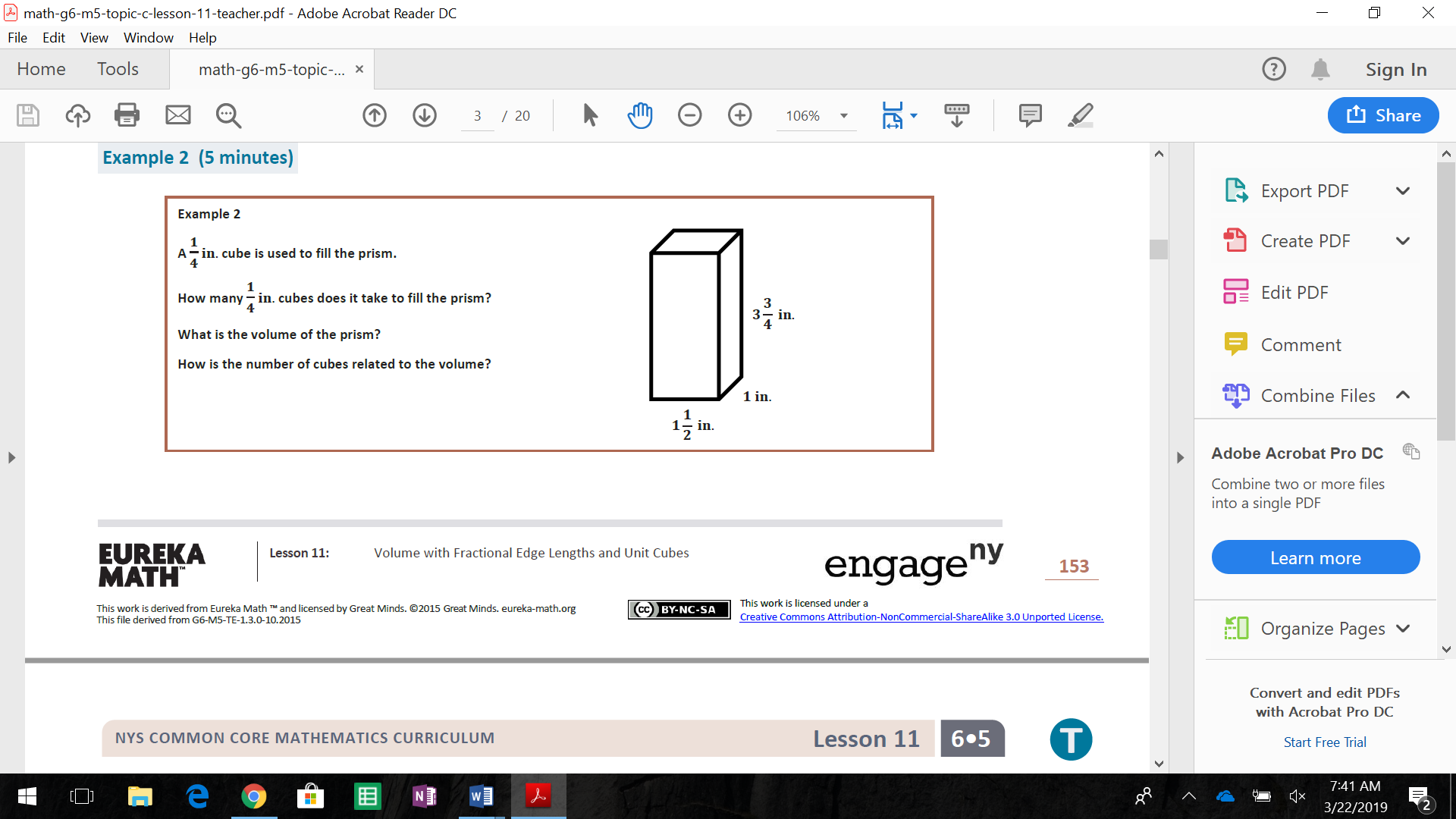 V = _V = _______________________Find the Volume of the rectangular prism. (Hint: to multiply fractions, convert to an improper fraction or to a decimal.)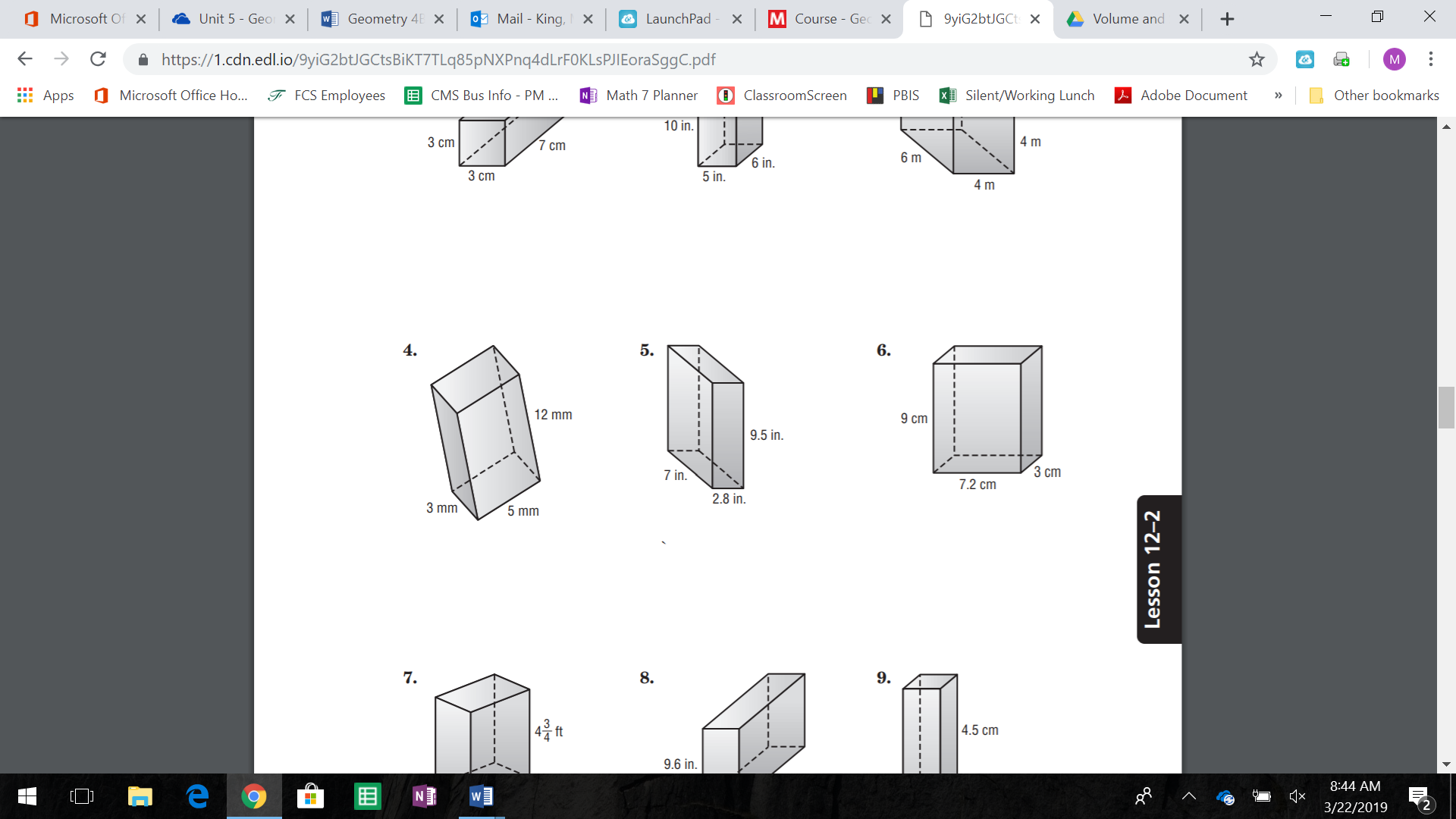 V = __V = _______________________Find the Volume of the triangular prism.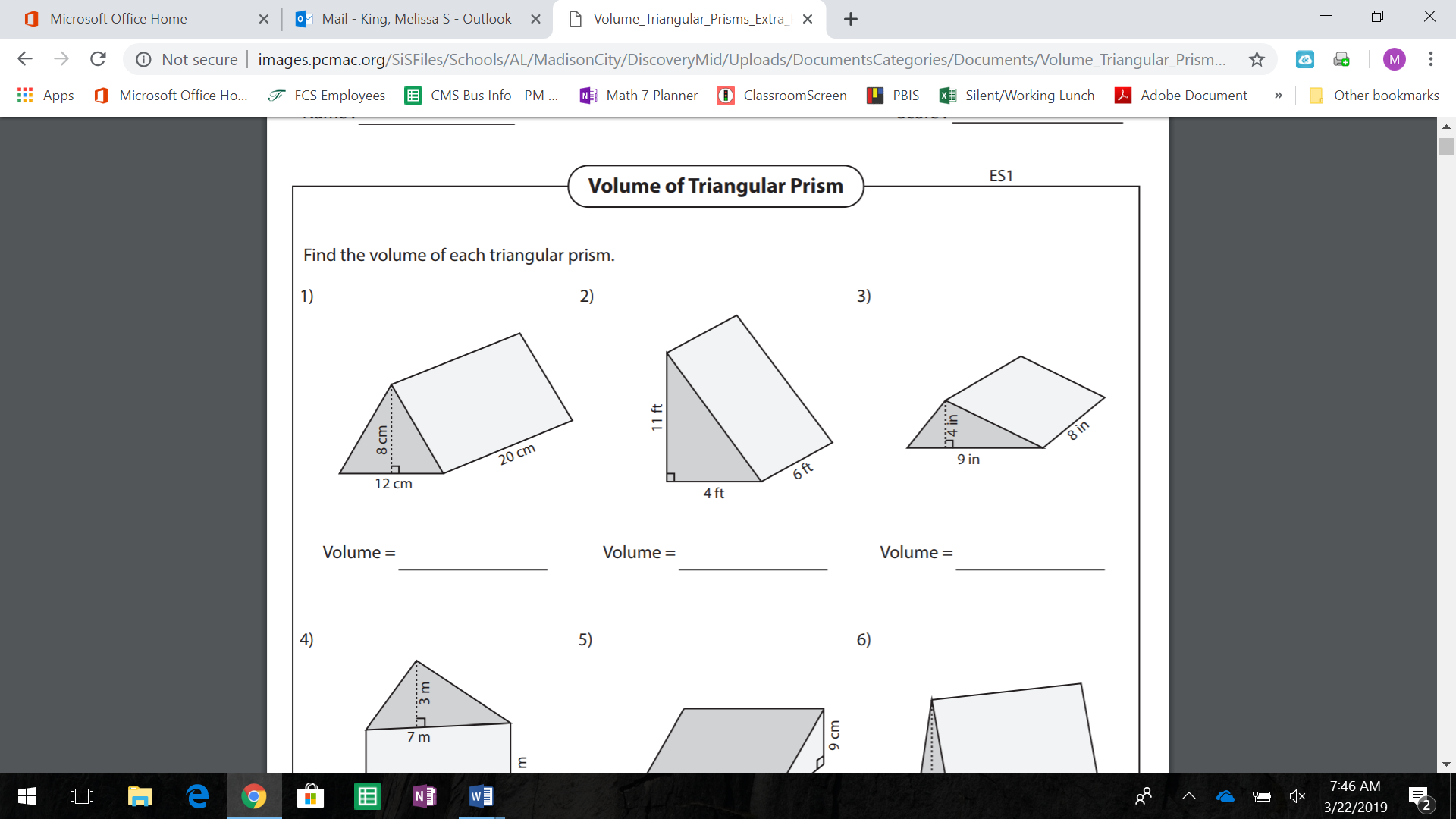 V = _______________________Find the Volume of the triangular prism.V = _______________________A toy company makes rectangular sandboxes that measure 6 feet by 5 feet by 1.2 feet. A customer buys a sandbox and 40 cubic feet of sand. Did the customer buy too much or too little sand? Justify your answer.Find the volume of the composite figures. Round to the hundredths place if necessary.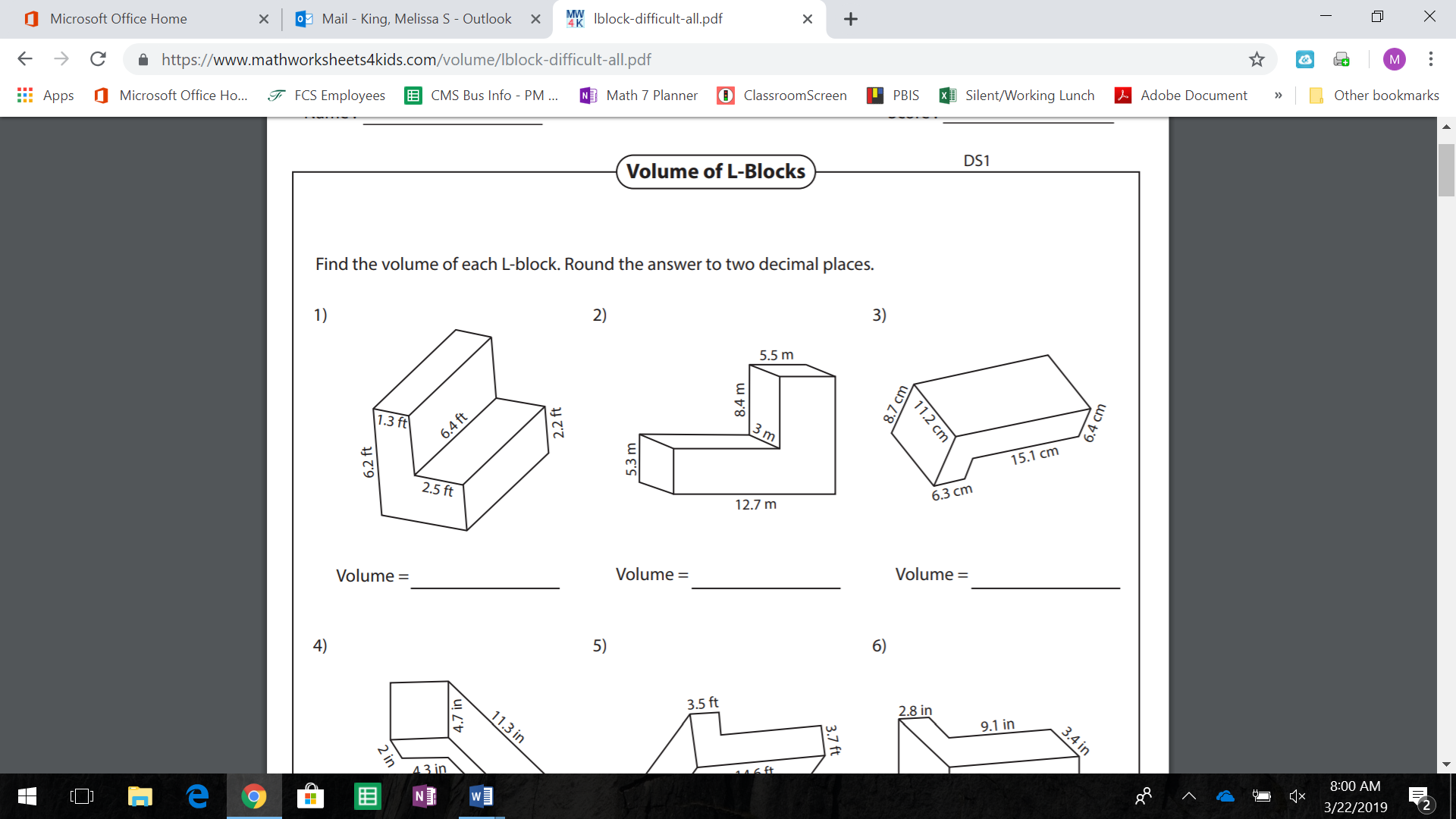 Find the volume of the composite figures. Round to the hundredths place if necessary.V = ____________________ 					V = ____________________Part 2: Surface AreaComplete the F-A-T table to calculate the surface area of each geometric solid. Show all work. Include labels with your answers.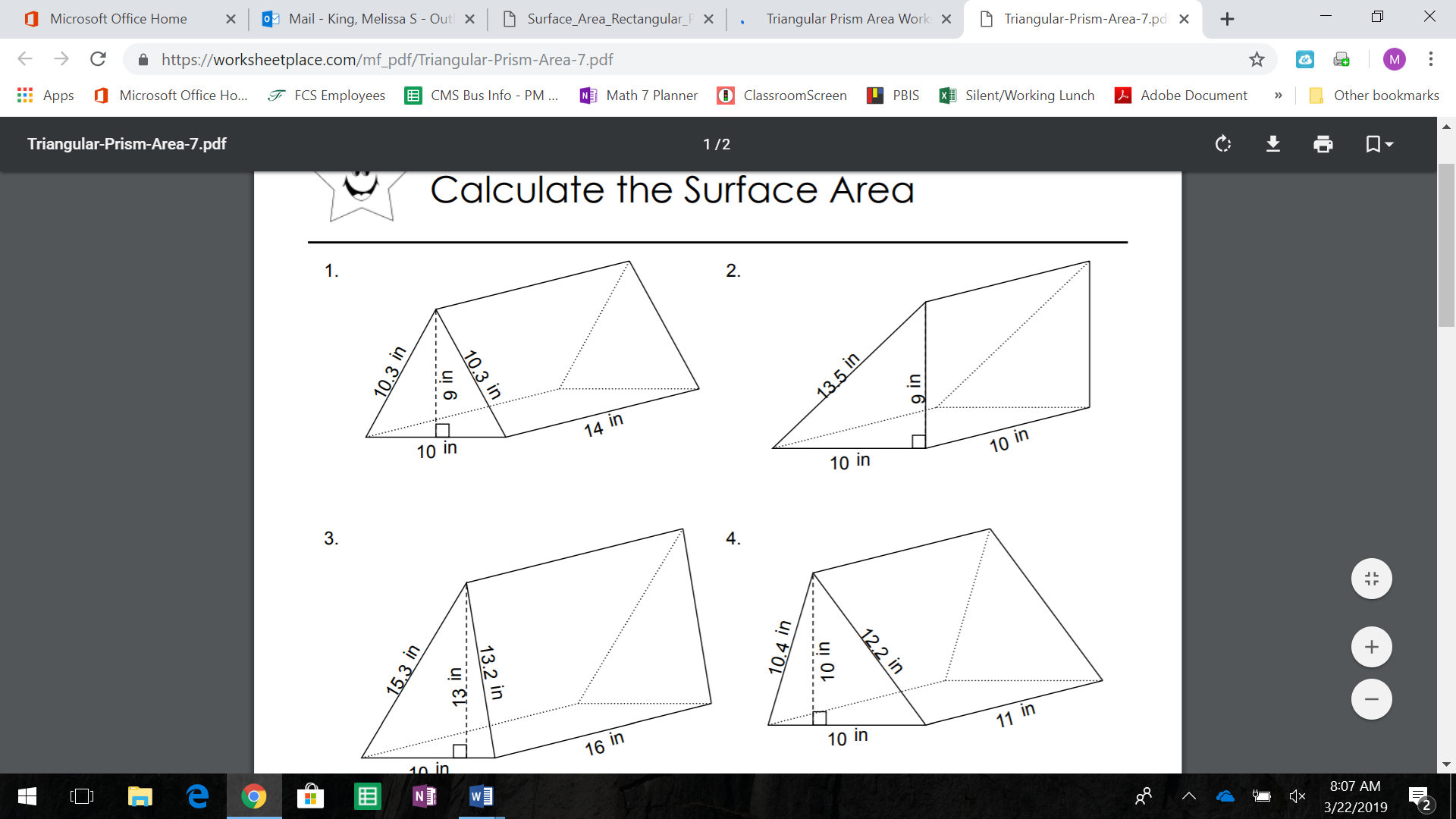 SA = _____________________Complete the F-A-T table to calculate the surface area of each geometric solid. Show all work. Include labels with your answers.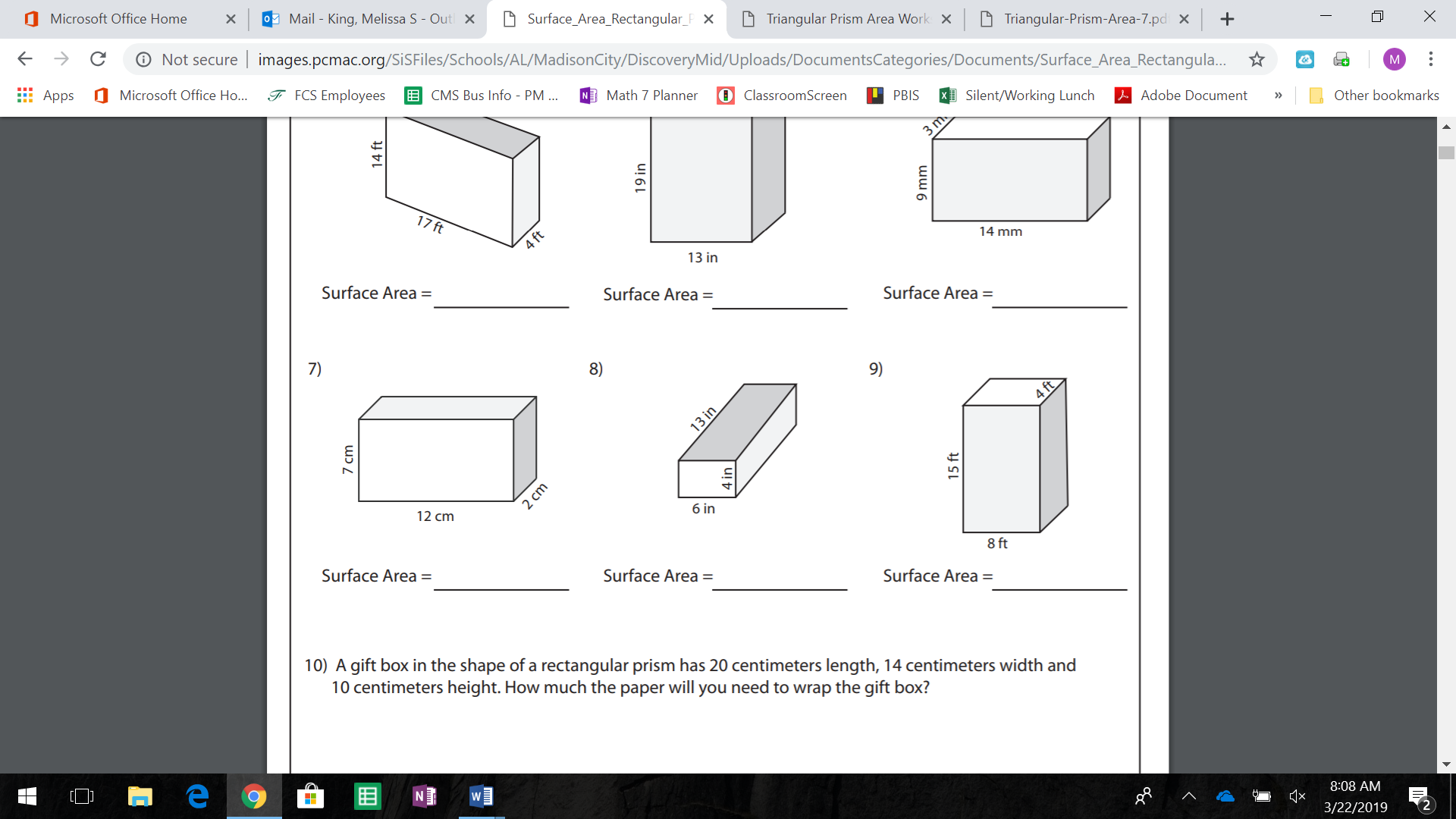 SA = _____________________Complete the F-A-T table to calculate the surface area of each geometric solid. Show all work. Include labels with your answers.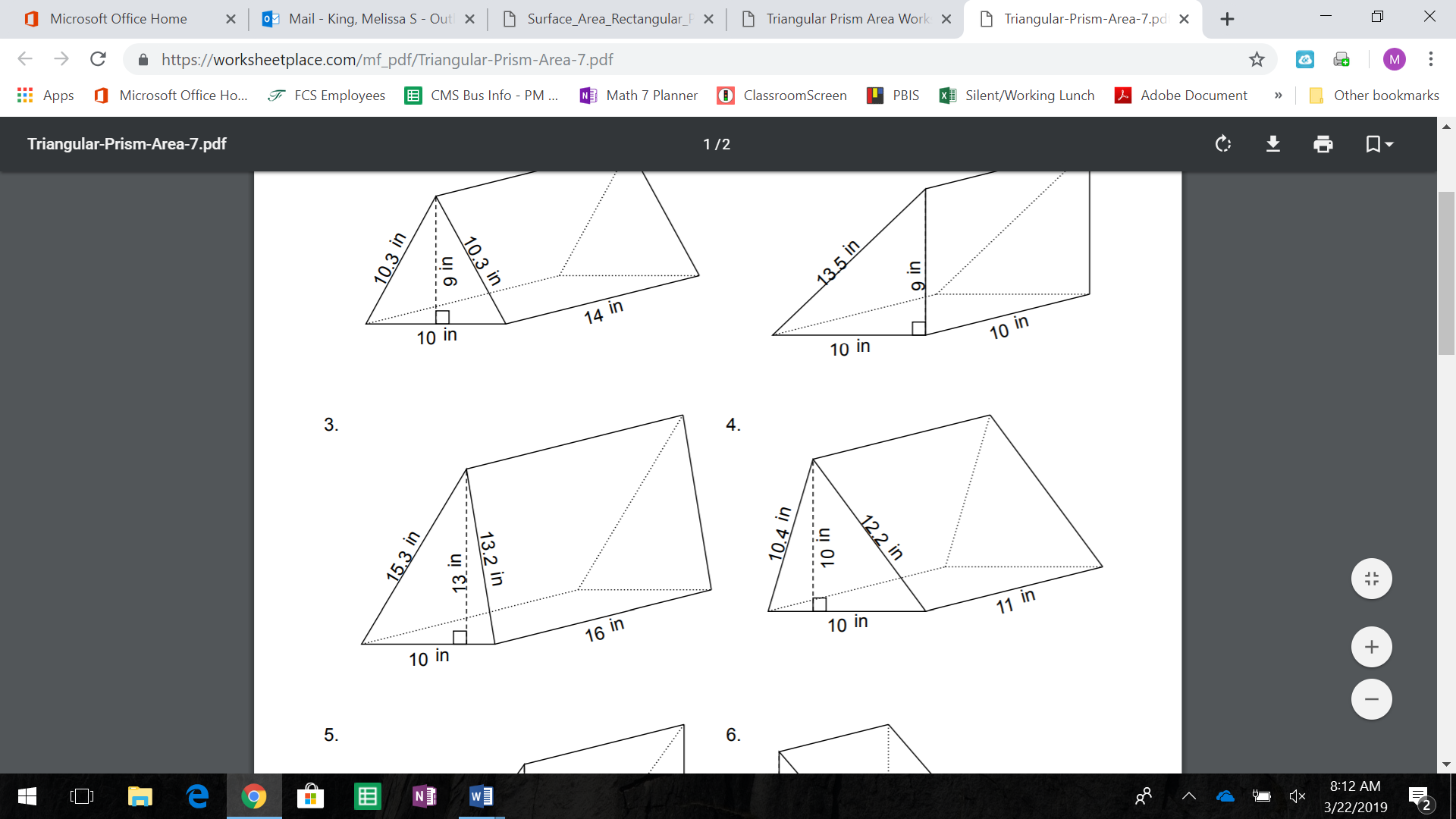 SA = ______________________FacesAreaTotalBases (Front & Back)BottomSidesFacesAreaTotalFront & BackTop & BottomSidesFacesAreaTotalBases (Front & Back)BottomSides